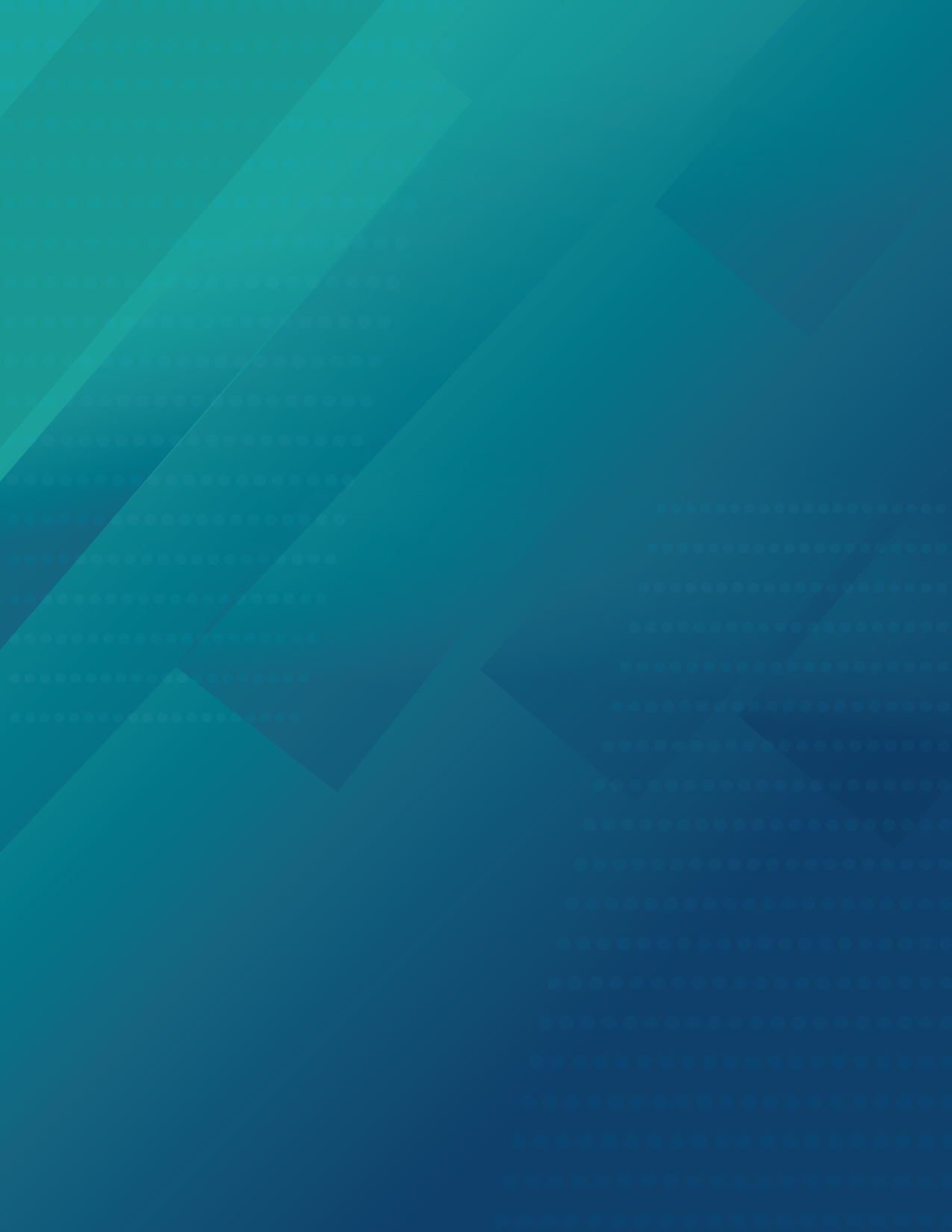 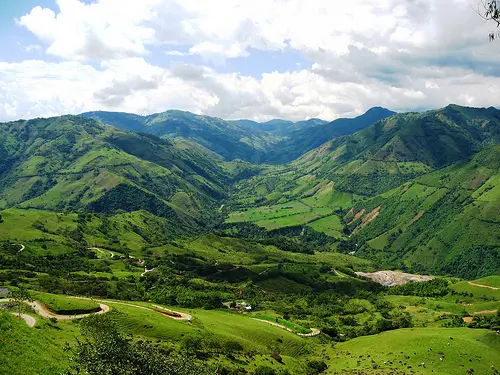 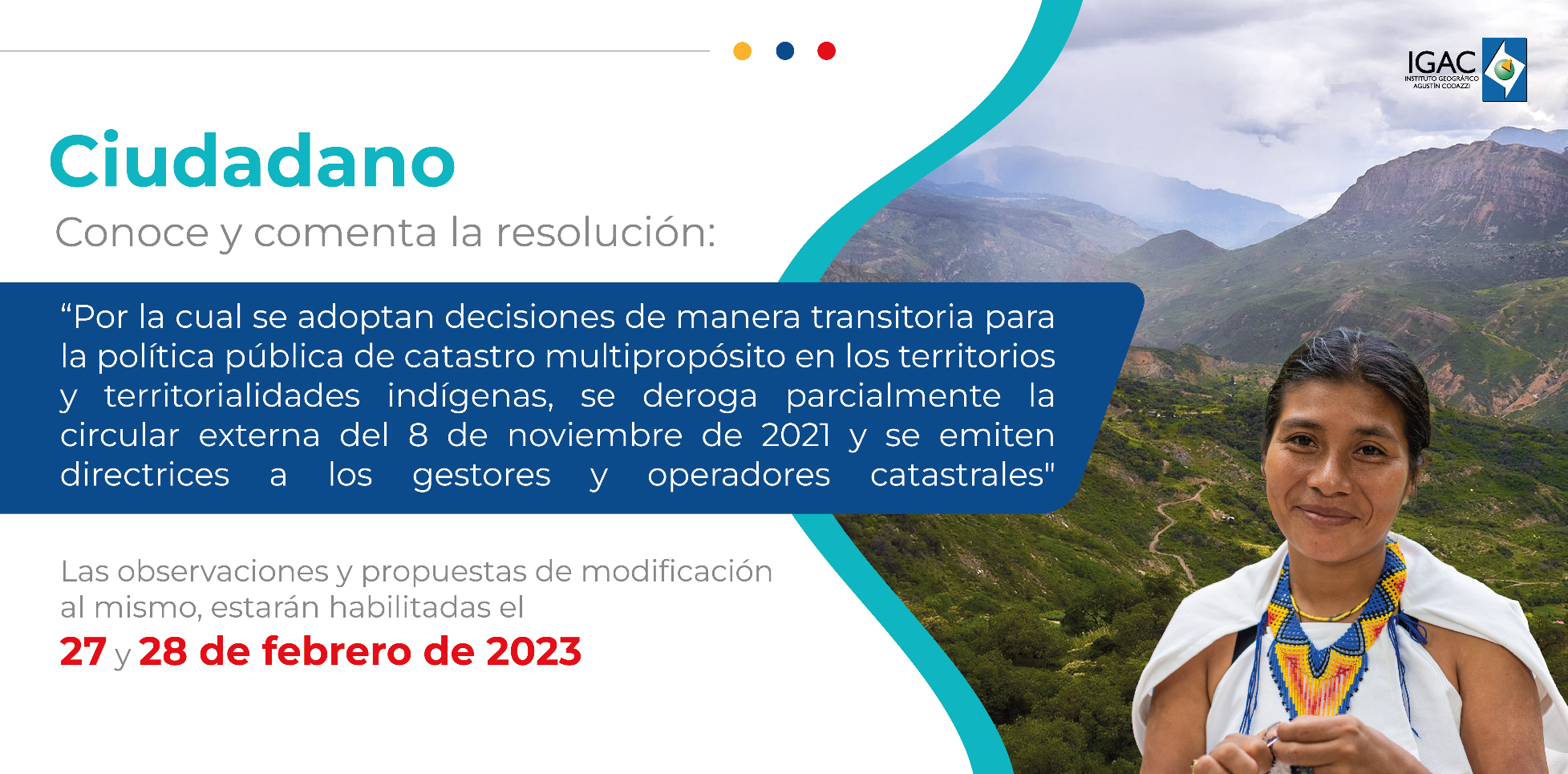 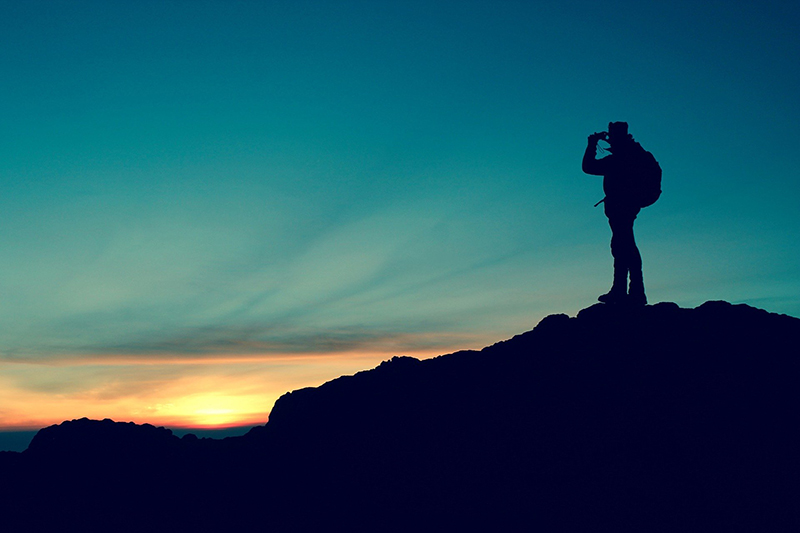 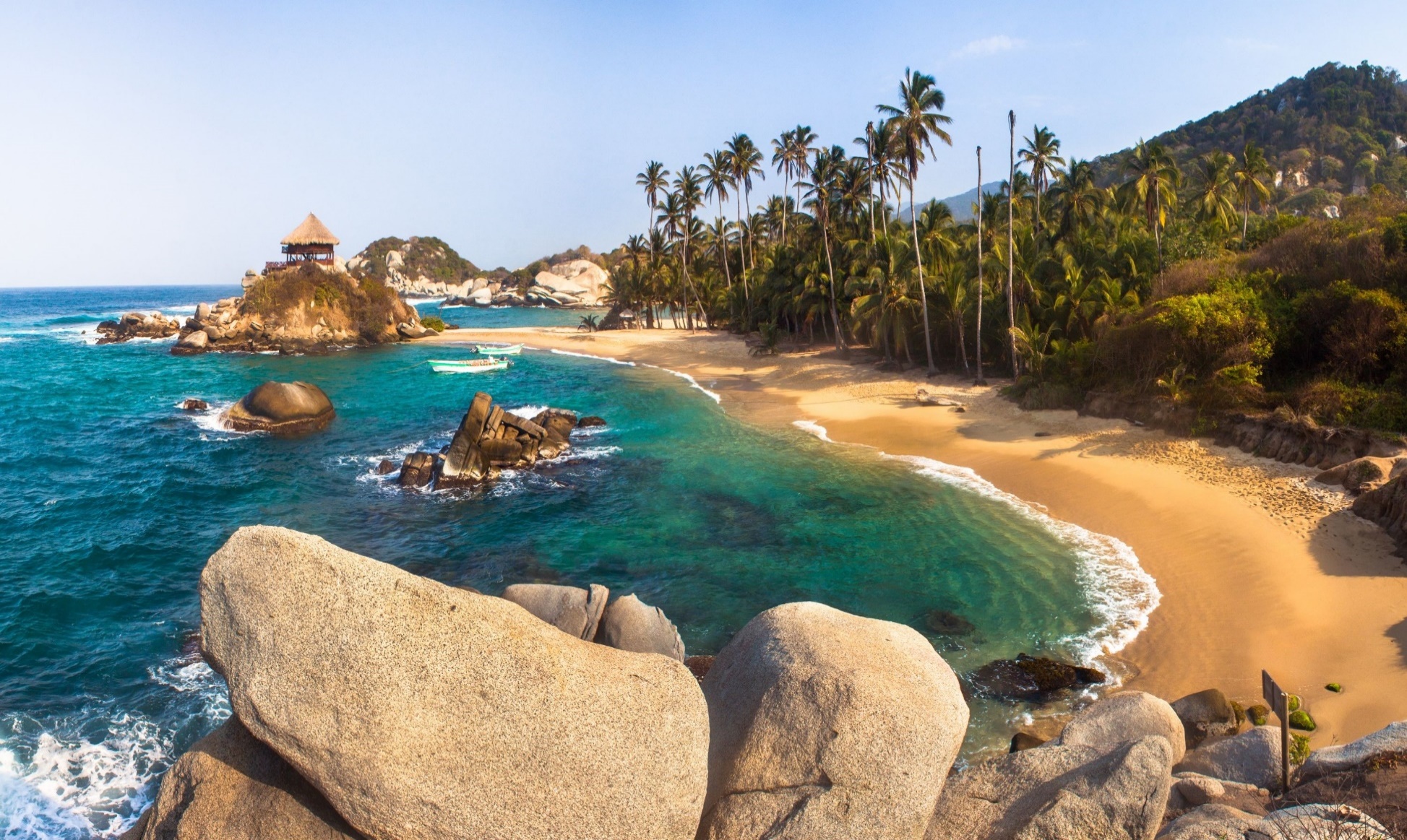 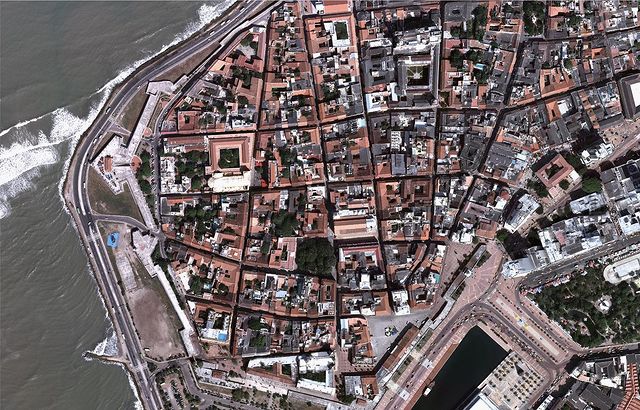 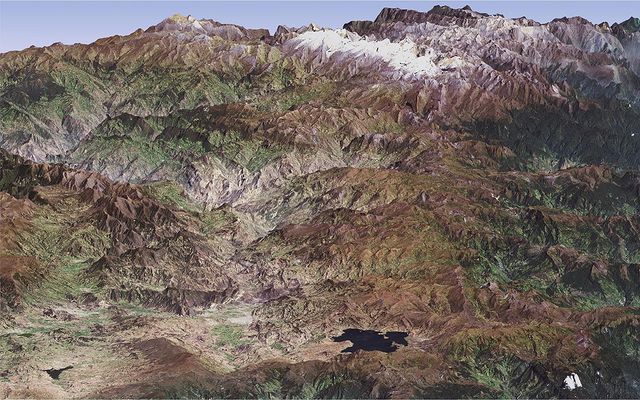 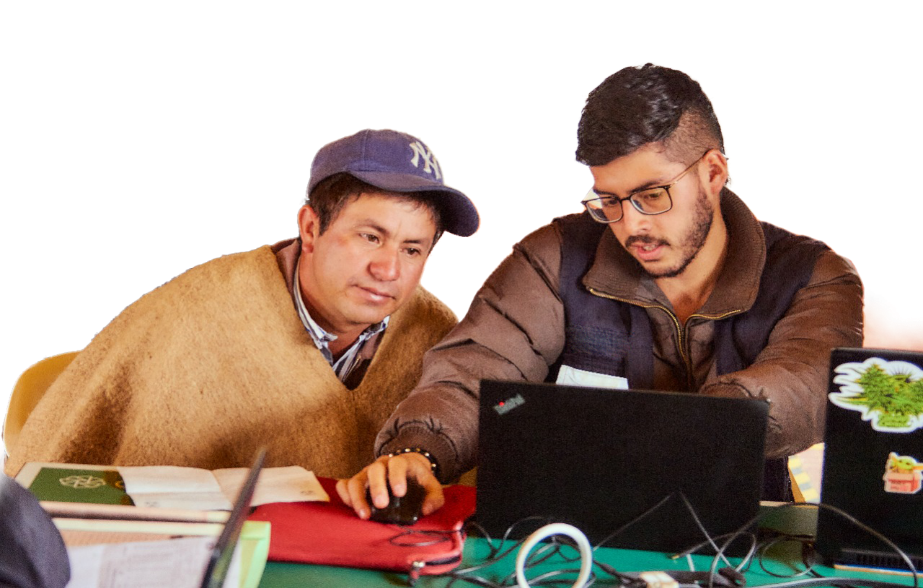 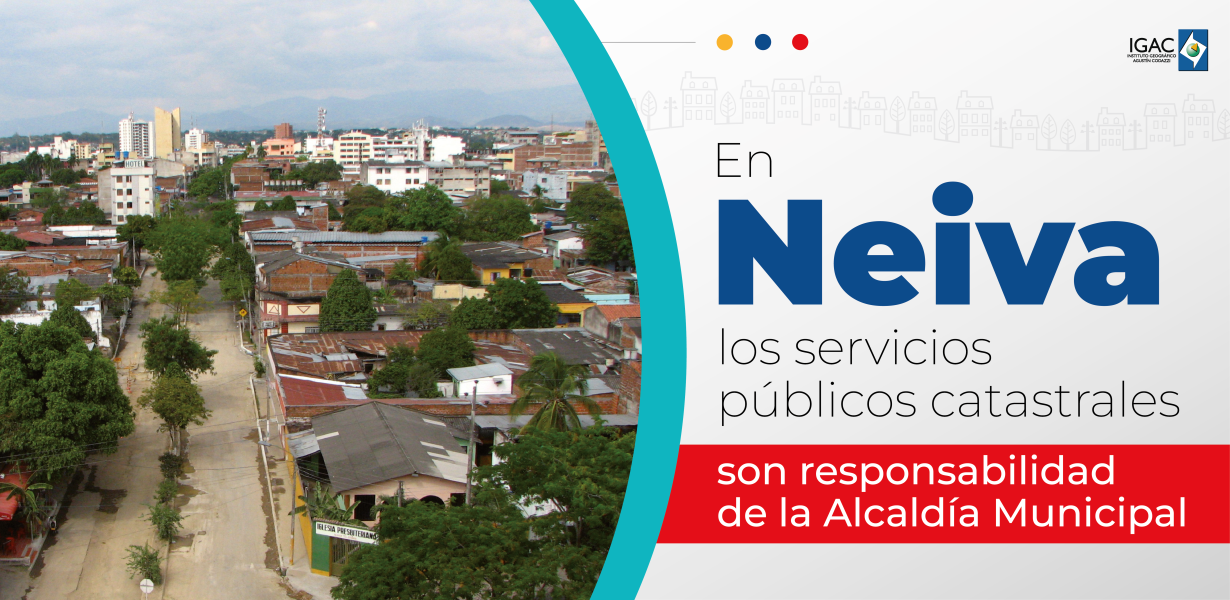 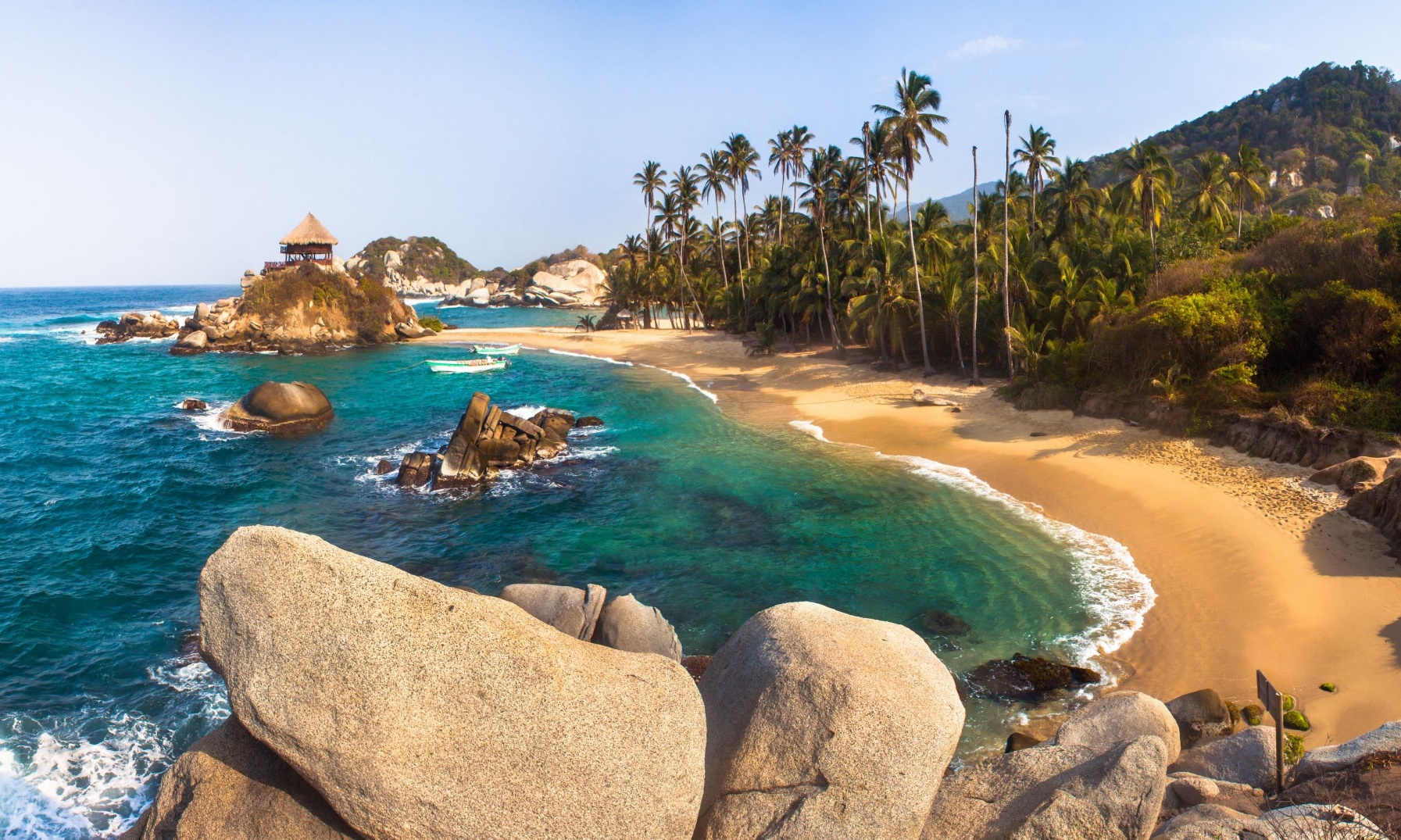 PRESENTACIÓN DEL PROYECTO:  ALINEACIÓN DEL PROYECTO:1.1 Resumen del proyecto: 1.2 Localización Geográfica: Alineación al Plan Nacional de Desarrollo:Alineación al Plan estratégico Institucional - PEI: ALCANCE DEL PROYECTO:MARCO NORMATIVO: Leyes Normas DecretosDESCRIPCIÓN DE LA SITUACIÓN EXISTENTE Y PROBLEMA A RESOLVER: Fuente: 4.1 Identificación y descripción del problema a resolver: Causas que generen el problema o necesidad: Efectos generados por el problema: Gráfico 1. Árbol de Problemas:  JUSTIFICACIÓN:ESTUDIO DE NECESIDADES: 6.1 Historia y proyección del Bien o Servicio.     Año Inicial histórico:              Año Final histórico:                    Año Proyección: IDENTIFICACIÓN Y ANÁLISIS DE PARTICIPANTES: 7.1 Identificación de participantes: (1) Posición:   Beneficiario, Cooperante, Oponente, perjudicado7.2 análisis de los participantes:7.3 Población afectada por el problema:7.4 Población objetivo:8.0 OBJETIVO GENERAL Y ESPECÍFICOS8.1 Objetivo general e indicadores de seguimiento: 8.2 Relaciones entre las causas y los objetivos específicos: Gráfico 2. Esquema de árbol de objetivos: 9.0 ALTERNATIVA PROPUESTA9.1 Nombre de la alternativa de solución: 9.2 Análisis técnico de la alternativa: 9.3 Localización de la alternativa: Factores analizados: 10. DESCRIPCIÓN DEL PROYECTO: Descripción de cada uno de los componentes del proyecto: Alcance técnico de cada uno de los productos y entregables del proyecto10.3 Metas del proyecto:Objetivo 1: ______________________________________________________________________________________________________Indicadores de seguimiento actividades. Objetivo 1: __________________________________________________________________________________________________________11. CADENA DE VALOR: 11.1 Objetivo 1: Costo objetivo 1:  11.2 ANALISIS DE RIESGO: Probabilidad: Frecuente, ocasional, poco probable, probable, remotoImpacto: Alto, bajo, moderado, muy alto, muy bajo12. CUANTIFICACIÓN DE INGRESOS Y VALORACIÓN DE BENEFICIOS12.1 Beneficios ingresos: En Pesos M/C. Beneficiarios Cantidad: 13. OPERACIÓN Y MANTENIMIENTOEsquema de sostenibilidad: 14.  DATOS DEL RESPONSABLE DEL PROYECTO.15. ANEXOSAnexo 1. Presupuesto detallado. Anexo 2. Cronograma Anexo 3. Metodología General Ajustada - MGA.Anexo. 4. Diagnostico por componentes que soportan la necesidad. Nombre del proyecto:Cantidad de beneficiarios:Fuente de financiación:Sector:Valor total proyectoFecha de formulación: País Colombia Centro poblado:N/ADepartamento:N/AResguardo:N/AMunicipio:N/AEspecíficaN/ANombre del PlanEstrategiaLíneaProgramaIndicadores y/o metas asociadas.Objetivo PEIEstrategia PEIProducto PEIProducto del Proyecto.IndicadoresUnidad de medidaValorValor de referenciaIndicador 1Indicador 2Indicador NProblema Central o Necesidad: Bajos niveles de respuesta a los grupos de valor de la entidad, en el marco del Modelo Integrado de Gestión y Planeación -MIPG.Magnitud actual del Problema o Necesidad Indicadores de línea base: Índice de desempeño institucional medido a través del FURAG: 90,3% DIRECTASINDIRECTASDIRECTOSINDIRECTOSBien /Servicio:Unidad de medida:Descripción del bien o servicio (B/S), análisis y aspectos técnicos del mercado:Descripción del bien o servicio (B/S), análisis y aspectos técnicos del mercado:AÑO20202021202220232024202420252026OFERTADEMANDAActorEntidadPosición (1)Intereses o expectativasContribución o gestión(Indique el tipo de concertación y concertación entre los participantes)GRUPOCANTIDAD DE PERSONAS AFECTADASGRUPOS ETÁREOSGRUPOS ETÁREOSInfancia y adolescencia (0-17 años)Juventud (18-26 años)Adulto Mayor (60 años en adelante)GRUPOS ÉTNICOSGRUPOS ÉTNICOSAfrocolombianosRaizalesIndígenasRomGRUPOS SOCIALESGRUPOS SOCIALESMujeresLGBTPersonas en situación de DiscapacidadArtesanosHabitantes ruralesPOBLACIÓN EN GENERAL	TOTALGRUPOCANTIDAD DE PERSONAS AFECTADASGRUPOS ETÁREOSGRUPOS ETÁREOSInfancia y adolescencia (0-17 años)Juventud (18-26 años)Adulto Mayor (60 años en adelante)GRUPOS ÉTNICOSGRUPOS ÉTNICOSAfrocolombianosRaizalesIndígenasRomGRUPOS SOCIALESGRUPOS SOCIALESMujeresLGBTPersonas en situación de DiscapacidadArtesanosHabitantes ruralesPOBLACIÓN EN GENERAL	TOTALProblema Central o Necesidad: Problema Central o Necesidad: Problema Central o Necesidad: Objetivo General - Propósito: Objetivo General - Propósito: Objetivo General - Propósito: Nombre del producto: Nombre del producto: Nombre del producto: Nombre Indicador objetivoDescripciónDescripciónDescripciónFuente de verificaciónMedido a través de:Meta:Tipo de fuente: Tipo de CausaCausa RelacionadaObjetivos específicos/componenteDirectaIndirecta Indirecta Alternativas de Solución Contempladas:¿Seleccionada?SINORazón de Selección de la Alternativa de Solución: Razón de Selección de la Alternativa de Solución: ALTERNATIVARegión:Centro poblado:Departamento:Resguardo:Municipio:EspecíficaFactores AnalizadosXFactores Analizados“X”Aspectos Administrativos y políticosEstructura Impositiva y legalCercanía a la Población ObjetivoFactores AmbientalesCercanía de fuentes de abastecimientoImpacto para la Equidad de GéneroComunicacionesMedios y costo de TransporteCosto y disponibilidad de terrenosOrden PúblicoDisponibilidad de servicios públicos (Agua, Energía)TopografíaDisponibilidad y Costos Mano de ObraOtrosOBJETIVO PRODUCTOTIPO*TOTALMeta año 1Meta año 2Meta año 3Meta año 4ProductoActividadNombre del indicador de la actividad. Valor esperado del indicadorValor esperado del indicadorValor esperado del indicadorValor esperado del indicadorValor esperado del indicadorValor esperado del indicadorProductoActividadNombre del indicador de la actividad. Meta total Año 1Año 2Año 3Año 4Año 5 Objetivos específicosProductoIndicador de productoMeta por año del productoActividadesCosto año 1 ($)Costo año 2 ($)Costo año 3 ($)Valor año 4 ($)OE1. Producto 1. Año 1: Año 2:Año 3: Año 4: A1. OE1. Producto 1. Año 1: Año 2:Año 3: Año 4: A2. OE1. Producto 1. Año 1: Año 2:Año 3: Año 4: A3. OE1. Producto 2.Año 1: Año 2:Año 3: Año 4:A1. OE1. Producto 2.Año 1: Año 2:Año 3: Año 4:A2. OE1. Producto 2.Año 1: Año 2:Año 3: Año 4:A3. OE1. Producto 3.Año 1: Año 2:Año 3: Año 4:A1. OE1. Producto 3.Año 1: Año 2:Año 3: Año 4:A2. OE1. Producto 3.Año 1: Año 2:Año 3: Año 4:A3. TOTAL, POR AÑO ($)TOTAL, POR AÑO ($)TOTAL, POR AÑO ($)TOTAL, POR AÑO ($)TOTAL, POR AÑO ($)Tipo de riesgoDescripción del riesgoProbabilidad e impactoEfectosMedidas de Mitigación1-Propósito (Objetivo general)1-Propósito (Objetivo general)2-Componente (Productos)2-Componente (Productos)2-Componente (Productos)Impacto: 3. ModeradoTipo:Ingreso (venta) o beneficioDescripciónUnidad de medidaBien producidoBeneficioIngreso PeriodoCantidadValor unitarioValor total0123456TOTALTOTALTOTALAdministraciónOperaciónMantenimientoSostenibilidad del proyectoAspectos institucionales y legalesAspectos ambientalesNombre del responsableCargoDependencia